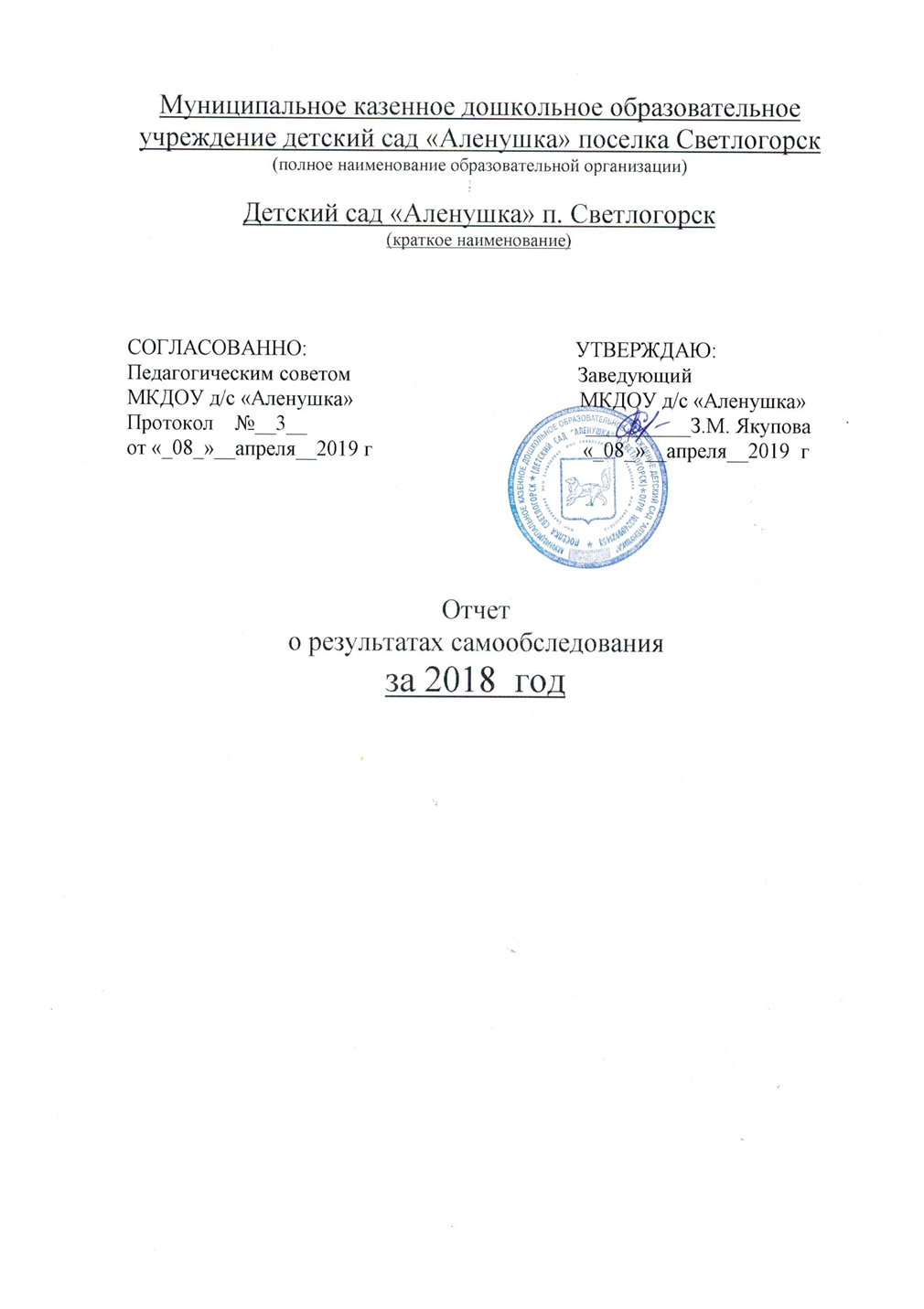 1.Общая характеристика образовательного учреждения.Муниципальное казенное дошкольное образовательное учреждение детский сад «Аленушка» основан в 1988 году.  Полное наименование учреждения: Муниципальное казенное дошкольное образовательное учреждение детский сад «Аленушка» поселка СветлогорскСокращённое наименование учреждения: МКДОУ детский сад «Аленушка» п. СветлогорскУчреждение является юридическим лицом, имеет в оперативном управлении имущество,  круглую печать со своим полным наименованием и указанием места нахождения.Лицензия на  право ведения  образовательной деятельности серия 24Л01 №0000016, выданная 23 июля 2012 года. Срок действия – бессрочно.Юридический адрес учреждения: 663214 Красноярский край Туруханский район поселок Светлогорск улица Энергетиков дом 21А, в отдельно стоящем здании.   Ближайшее окружение от детского сада находятся средняя образовательная школа № 10, бассейн, досуговый центр, библиотека.Информационный сайт ДОУ: ds-alenushka.gbu.suАдрес электронной почты: ds-alenushka@yandex.ruРежим работы: с 7.30 до 18. 00 часов, длительность – 10,5 часов,суббота-воскресенье: выходные дни.Система договорных отношений, регламентирующих деятельность ДОУ представлена:- Трудовым договором сотрудника с руководителем ДОУ;- Договором с родителями воспитанников;Работу Учреждения регламентируют следующие локальные акты:-        Устав;-        Основная общеобразовательная программа МКДОУ-        Штатное расписание Учреждения;-        Тарификационная ведомость;-        Должностные инструкции, определяющие обязанности работников Учреждения;-        Правила внутреннего трудового распорядка;-        Инструкции по организации охраны жизни и здоровья детей  в Учреждении;-        Положение об Общем собрании работников учреждения;-        Годовой план работы Учреждения; -        Режим дня;-        Режим занятий;-        Положение об оплате труда работников  МКДОУ детский сад «Аленушка»-        Положение о Родительском комитете; Управление МКДОУ осуществляется в соответствии с законом РФ «Об образовании» и на основании Устава детского сада «Аленушка». Непосредственное управление детским садом осуществляет заведующий Якупова Зульфия Мубараковна, стаж педагогической работы - 25 лет, в данной должности – 2 года. Формами самоуправления МКДОУ являются:- Общее собрание работников учреждения;- Педагогический совет;- Совет родителей;Общее собрание работников вправе принимать решения, если в его работе участвует более половины работников, для которых Учреждение является основным местом работы. В периоды между Общими собраниями интересы трудового коллектива представляет  совет трудового коллектива.         Педагогический совет осуществляет руководство образовательной деятельностью.  Отношения между МКДОУ  и управлением образования администрации  Туруханского   района определяются действующим законодательством РФ, нормативно-правовыми документами органов государственной власти, местного самоуправления и Уставом.  Отношения МКДОУ  с родителями (законными представителями) воспитанников регулируются в порядке, установленном Законом РФ «Об образовании» и Уставом.Вывод:  МКДОУ  зарегистрировано и функционирует в соответствии с нормативными документами в сфере образования Российской Федерации. Структура и механизм управления дошкольным учреждением определяет его стабильное функционирование.2.Условия приема воспитанников в ДОУПрием в ДОУ  осуществляется в соответствии с Правилами  приёма граждан (воспитанников) на обучение по образовательным программам дошкольного образования муниципального казенного дошкольного образовательного учреждения детский сад «Аленушка».Отношения между родителями воспитанников и законными представителями строятся на договорной основе.В МКДОУ в 2018 г функционировало 5 возрастных групп. Одна группа общеразвивающей направленности, четыре группы комбинированной направленности.Ранний возраст, I  младшая  группа  для детей с 1,5  до 3 лет;II младшая группа для детей с 3 до 4 лет;средняя группа  для детей с 4 до 5 лет;старшая группа   для детей с 5 до 6 лет;подготовительная группа   для детей с 6 до 7 лет.Муниципальное казенное дошкольное  образовательное учреждение   детский сад «Аленушка» осуществляет свою деятельность в соответствии:Конституция Российской Федерации,Конвенция «О правах ребенка»,закон Российской Федерации «Об образовании»,иные   законы Российской Федерации,указы и распоряжения Президента Российской Федерации,постановления и распоряжения Правительства Российской Федерации,  законодательные и иные правовые акты государственных органов,нормативные правовые акты органов местного самоуправления  решения органов управления образованием всех уровней,Устав ДОУ,локальные акты,Санитарно-эпидемиологическими правила и нормы СанПиН  2.4.1.3049-133. Образовательная деятельность.ДОУ реализует ООП ДО.Методическое обеспечение ООП ДООсновная общеобразовательная программа дошкольного образования МКДОУ детский сад «Аленушка» п. Светлогорск в соответствии с ФГОС ДО, разработана творческой группой  педагогов МКДОУ.  Для детей с ОВЗ образовательный процесс ведется по адаптированной образовательной программе дошкольного образования Образовательный процесс осуществляется в соответствии с ООП ДО, годовым планированием и учебным планом непосредственно образовательной деятельности с учетом возраста детей.Специалисты и воспитатели составляют план взаимодействия на каждый возраст в соответствии с Календарно-тематическим планированием детского сада.Занятия: фронтальные, индивидуальные. Логопед допускает подгрупповые занятия с 2-я или 3-я детьми, с общими, но незначительными дефектами речи, которые можно корректировать в данной подгруппе. Индивидуальные занятия проводятся от 2-х до 3-х раз в зависимости от сложности дефекта.В ДОУ созданы условия для разностороннего развития детей с 1,5 до 7 лет - детский сад оснащен оборудованием для разнообразных видов детской деятельности в помещении и на прогулочных участках с учетом финансовых возможностей ДОУ.Содержание образовательного процесса представлено по пяти образовательным областям: социально-коммуникативное, познавательное, речевое, художественно - эстетическое и физическое развитие.Основные блоки организации образовательного процесса:• совместная деятельность педагога и воспитанников в рамках непосредственно образовательной деятельности (далее НОД);• при проведении режимных моментов;• при взаимодействии с родителями (законными представителями)• свободная деятельность детейВ середине НОД педагоги проводят физкультминутку. Между НОД предусмотрены перерывы продолжительностью 10 минут.Образовательный процесс строится на адекватных возрасту формах работы с детьми, при этом основной формой и ведущим видом деятельности является игра. Образовательная деятельность с детьми строится с учётом индивидуальных особенностей детей и их способностей. При организации образовательного процесса учитываются национально-культурные, климатические условия. В работе с детьми воспитатели используют образовательные технологии деятельного типа: развивающее обучение, проблемное обучение, проектную деятельность. В детском саду разработан режим дня, соответствие режима дня возрастным особенностям детей; включение в режим оздоровительных процедур, организация прогулок 2 раза в день с учетом климатических условий; дневной сон; организация непосредственной образовательной деятельности в соответствии с требованиями СанПин  к образовательной нагрузке. Режим дня соблюдается в соответствии с функциональными возможностями ребенка, его возрастом и состоянием здоровья, соблюдается баланс между разными видами активности детей (умственной, физической и др.), их чередование.             Дополнительное образование воспитанников.В учреждении созданы условия для организации дополнительного образования воспитанников по следующим приоритетным направлениям:  физическому, эстетическому, познавательному:-   Познавательное развитие  «Затейники» (математические игры);-   Спортивный кружок  «Весёлые старты»;-   Художественно-эстетическое развитие «Маленькие кудесники»;-  Познавательное развитие  «Мы друзья природы»  (экология);-   Фольклорный кружок  «Теремок» (театральная деятельность).   На каждый вид дополнительного образования разработан  план, ведется анализ их эффективности. Отношения с социальными учреждениями Дошкольное образовательное учреждение поддерживает прочные отношения с социальными учреждениями :Детская поликлиника. Музыкальная   школа. Библиотека посёлка.Физкультурно-оздоровительный комплекс.    Музыкальная школа   даёт  ежегодные концерты   в детском саду.   Наши воспитанники посещают библиотеку посёлка.  Сотрудники библиотеки организовывают для детей различные   игры, беседы, развлечения.   Детский сад сотрудничает с детской поликлиникой. Такое взаимодействие помогает выявить и предупредить различные заболевания, оказать своевременную помощь детям.Для достижения целей Программы решаются следующие задачи:  Охрана жизни и укрепление физического и психического здоровья детей, воспитание потребности в здоровом образе жизни;  Обеспечение познавательно – речевого, социально – личностного, художественно – эстетического и физического развития детей;  Воспитание с учетом возрастных категорий детей гражданственности, уважение к правам и свободам человека, любви к окружающей природе, Родине, семье;  Создание в группах атмосферы гуманного и доброжелательного отношения ко всем воспитанникам, что позволяет растить их общительными, добрыми, любознательными, инициативными, стремящимися к самостоятельности и творчеству;  Максимальное использование разнообразных видов детской деятельности, их интеграция в целях повышения эффективности воспитательно-образовательного процесса;  Творческая организация (креативность) воспитательно-образовательного процесса;  Вариативность использования образовательного материала, позволяющая развивать творчество в соответствии с интересами и наклонностями каждого ребенка;  Единство подходов к воспитанию детей в условиях дошкольного образовательного учреждения и семьи;  Соблюдение в работе детского сада и начальной школы преемственности, исключающей умственные и физические перегрузки в содержании образования детей дошкольного возраста, обеспечивая отсутствие давления предметного обучения.  Оказание консультативной и методической помощи родителям (законным представителям) по вопросу воспитания, обучения и развития детей.Основной целью деятельности МКДОУ является  оптимизация педагогического процесса в ДОУ для повышения качества дошкольного образования. В основе учебно-воспитательной работы лежит взаимодействие педагогического персонала, администрации и родителей. Основными участниками воспитательно-образовательного процесса являются дети, родители, воспитатели, учитель-логопед, музыкальный руководитель, инструктор по физическому воспитанию.      Вывод:Образовательный процесс в ДОУ организован в соответствии с требованиями, предъявляемыми законодательством к дошкольному образованию и направлен на сохранение и укрепление здоровья воспитанников, предоставление равных возможностей для их полноценного развития и подготовки к дальнейшей учебной деятельности и жизни в современных условиях.Количество и продолжительность непосредственно образовательной деятельности устанавливаются в соответствии с санитарно-гигиеническими нормами и требованиями.Организация образовательного процесса Группы функционируют в режиме 5 дневной рабочей недели. Образовательный процесс осуществляется по двум режимам - с учетом теплого и холодного периода года.  Детский сад оснащен оборудованием для разнообразных видов детской деятельности в помещении и на участках с учетом финансовых возможностей ДОУ.  Ноутбук,  Компьютер;  Телевизор ;  Магнитофон;  Проектор;Все  компоненты развивающей предметно-пространственной  среды  детского сада включают оптимально возможные условия для полноценного физического, эстетического, познавательного и социального развития детей.  Учебный план составлен в соответствии с современными дидактическими, санитарными и методическими требованиями, содержание выстроено в соответствии с ФГОС.  При составлении плана учтены предельно допустимые нормы учебной нагрузки.  Организованная в ДОУ предметно-развивающая среда инициирует познавательную и творческую активность детей,  предоставляет ребенку свободу выбора форм активности, обеспечивает содержание разных форм детской деятельности, безопасна и комфорта, соответствует интересам, потребностям и возможностям каждого ребенка, обеспечивает гармоничное отношение ребенка с окружающим миром.    Взаимодействие с родителями коллектив МКДОУ д/с «Алёнушка» строит на принципе сотрудничества.  При этом решаются приоритетные задачи:повышение педагогической культуры родителей;приобщение родителей к участию в жизни детского сада;изучение семьи и установление контактов с ее членами для согласования воспитательных воздействий на ребенка. Для решения этих задач используются различные формы работы:групповые родительские собрания, консультации;проведение совместных мероприятий для детей и родителей;анкетирование;наглядная информация;выставки совместных работ;заключение договоров с родителями вновь поступивших детей.    Работает консультативная служба специалистов: старшего воспитателя, учителя –логопеда, инструктора по физкультуре, музыкального руководителя, медсестры. Образовательная деятельность осуществляется в процессе организации различных видов детской деятельности, образовательной деятельности, осуществляемой в ходе режимных моментов, самостоятельной  деятельности, взаимодействия с семьями детей. Основной формой работы с детьми дошкольного возраста и ведущим видом деятельности для них является игра. Образовательный процесс реализуется в адекватных дошкольному возрасту формах работы с детьми.  Качество подготовки обучающихся    На основании Федерального государственного образовательного стандарта дошкольного образования, утвержденного Приказом Министерства образования и науки Российской Федерации от 17.10.2013 № 1155, в целях оценки эффективности педагогических действий и лежащей в основе их дальнейшего планирования проводилась оценка индивидуального развития детей.    Анализ результатов показал, что  уровень овладения детьми необходимыми знаниями, навыками и умениями по всем образовательным областям соответствует возрасту. По результатам диагностики дети показали положительный результат усвоения программного материала.   Итоговый мониторинг  результатов освоения Программы показал целесообразность использования принятой в ДОУ модели образовательного процесса.Результаты педагогического анализа показывают преобладание детей с высоким и средним уровнями развития, что говорит об эффективности педагогического процесса в МКДОУ.     Результатом осуществления воспитательно-образовательного процесса явилась качественная подготовка детей к обучению  в школе. Готовность дошкольника к обучению в школе характеризует достигнутый уровень психологического развития накануне поступления в школу.Хорошие результаты достигнуты благодаря использованию в работе методов, способствующих развитию самостоятельности, познавательных интересов детей, созданию проблемно-поисковых ситуаций и обогащению предметно-развивающей среды.      Основная общеобразовательная программа дошкольного образования ДОУ реализуется в полном объеме. Качество кадрового обеспечения    Работа с кадрами была направлена на повышение профессионализма, творческого потенциала педагогической культуры педагогов, оказание методической помощи педагогам.  Составлен план  прохождения аттестации, повышения квалификации педагогов.Дошкольное образовательное учреждение  укомплектовано кадрами  на 76 %.   Педагоги детского сада постоянно повышают свой профессиональный уровень, посещают методические объединения, приобретают и изучают новинки периодической и методической литературы. Анализ педагогического состава более 60 % педагогов имеют стаж работы свыше 10 лет, что указывает на профессионализм педагогических кадров ДОУ. Они целенаправленно и в системе организуют образовательный процесс, проявляют творчество и педагогическое мастерство в проведении НОД, совместной деятельности. Педагоги самостоятельно планируют
и отбирают методический материал, способны анализировать методическую литературу с точки зрения ее целесообразности для конкретной группы, владеют способами организации педагогического процесса на основе индивидуализации и интеграции.
Вывод:
Анализ педагогического состава ДОУ позволяет сделать выводы о том, что педагогический коллектив имеет достаточный уровень педагогической культуры, стабильный, работоспособный. Достаточный профессиональный уровень педагогов позволяет решать задачи воспитания и развития каждого ребенка.Функционирование внутренней системы оценки качества образованияСистему качества дошкольного образования  мы рассматриваем как систему контроля внутри ДОУ, которая включает себя  интегративные составляющие:- Качество воспитательно-образовательного процесса;-  Качество работы с родителями;-  Качество работы с педагогическими кадрами;-  Качество предметно-пространственной среды.     С целью повышения эффективности учебно-воспитательной деятельности  применяем педагогический мониторинг, который даёт качественную и своевременную информацию, необходимую для принятия управленческих  решений.  В учреждении выстроена четкая система методического контроля и анализа результативности воспитательно-образовательного процесса по всем направлениям развития дошкольника и функционирования ДОУ в целом. Учебно-методическое обеспечение  полностью соответствует ООПДО ДОУ, ФГОС, условиям реализации основной общеобразовательной программы дошкольного образования.  Показатели деятельности ДО:4.Обеспечение безопасности  учреждения. В МКДОУ созданы условия по организации безопасности образовательного процесса:В соответствии с Федеральным Законом от 17.07.1999 г. № 181-ФЗ «Об основах  пожарной безопасности в Российской Федерации»,  нормативно-правовыми актами, приказами Министерства образования  в учреждении проделана определенная работа по обеспечению безопасности жизнедеятельности работников,  воспитанников во время воспитательно-образовательного процесса.  Приказом руководителя на начало учебного года назначаются ответственные за организацию работы по охране труда, противопожарной безопасности, электробезопасности, правилам дорожного движения.    Разработаны все  инструкции по ОТ.    Своевременно организовывается  обучение и проверка знаний требований охраны труда вновь поступивших работников учреждения  Организовано обучение работающих и воспитанников в учреждении мерам обеспечения пожарной безопасности. Проводятся тренировочные мероприятия по эвакуации детей  и всего персонала 1 раз в квартал.   Своевременно проводятся инструктажи по охране труда и пожарной безопасности с работниками.   Разрабатываются мероприятия по предупреждению травматизма, дорожно-транспортных происшествий, несчастных случаев, происходящих на улице, воде, спортивных мероприятиях и т.д.  Работает комиссия по ОТ, которая проводит раз в месяц рейды административно- общественного контроля по ОТ. По итогам рейдов проводятся совещания с составлением протокола. Осуществляется работа по устранению недостатков, выявленных комиссией.   Проведен  общий технический осмотр здания, проверка сопротивления изоляции электросети и заземления оборудования, проверка исправности электрических розеток, электрооборудования, наличия в электросетях стандартных предохранителей, своевременно проводится  заменена светильников.  Принимаются меры антитеррористической защищенности:  имеется АПС; выведена кнопка на пульт пожарной охраны,    разработаны  инструкции  при угрозе проведения теракта  или возникновении ЧС, функциональные обязанности ответственного лица за выполнение мероприятий  по антитеррористической защите объекта.  Два раза в год проводятся инструктажи по антитеррористической безопасности.    В соответствии с требованиями действующего законодательства по охране труда с сотрудниками систематически проводятся разного вида инструктажи: вводный (при поступлении на работу), первичный (с вновь поступившими), повторный, что позволяет персоналу владеть знаниями по охране труда и технике безопасности, правилами пожарной безопасности, действиям в чрезвычайных ситуациях.   С воспитанниками детского сада проводятся беседы по ОБЖ, игры по охране здоровья и безопасности, направленные на воспитание у детей сознательного отношения к своему здоровью и жизни. 5. Организация питания. Организация питания в ДОУ соответствует санитарно-эпидемиологическим правилам и нормативам. В ДОУ организовано 4-х разовое питание: завтрак, 2-ой завтрак, обед, уплотнённый полдник с включением блюд ужина. ДОУ работает по десятидневному меню, утверждённым заведующим ДОУ. Питание организовано в соответствии с примерным десятидневным меню, составленным с учетом рекомендуемых среднесуточных норм для двух возрастных категорий: для детей с 1,5  до3-х лет и для детей от 3 до 7 лет. На основании ежедневного меню составляется меню-требование установленного образца с указанием выхода блюд для детей разного возраста. Выдача готовой пищи осуществляется только после проведения приемочного контроля бракеражной комиссией.
Медицинская сестра контролирует нормы, калорийность пищи, энергетическую ценность блюд, сбалансированность питания и пр.
Пищеблок оснащен необходимым современным техническим оборудованием. В группах соблюдается питьевой режим.
Вывод:
Питание детей в ДОУ организовано в соответствии с десятидневным меню, согласованным с заведующим ДОУ. направлено на сохранение и укрепление здоровья воспитанников и на выполнение СанПиНа 2.4.1.3049-13  6.Материально-техническая база
Важным фактором, благоприятно влияющим на качество образования, распространение современных технологий и методов воспитания, является состояние материально-технической базы. Создание материально-технических условий ДОУ проходит с учётом действующих
СанПиН. Работа по материально-техническому обеспечению планируется в годовом плане. В ДОУ функционирует 5 групп. В группах есть свое игровое, раздевальное, умывальное и туалетное помещение. Здание детского сада светлое, имеется центральное отопление, вода, канализация, сантехническое оборудование в удовлетворительном состоянии. В детском саду так же имеется:
-  музыкальный зал; - физкультурный зал;- кабинет заведующего;
-  методический кабинет;- кабинет учителя-логопеда;- кабинет психолога;
- кабинет заместителя заведующего по АХЧ
- медицинский кабинет;-  прачечная;
-  пищеблок.
-  подсобные помещения
              Все помещения, в соответствии с их назначением, оснащены современным специальным техническим, учебным и игровым оборудованием, разнообразными наглядными пособиями с учетом финансовых возможностей ДОУ. Особенностью предметно-развивающей среды ДОУ является ее многофункциональность: эффективное использование одних и тех же помещений для разных форм дошкольного образования. Все кабинеты оформлены. При создании предметно-развивающей среды воспитатели учитывают возрастные, индивидуальные особенности детей своей группы. Оборудованы групповые комнаты, включающие игровую, познавательную,  зоны. Группы постепенно пополняются современным игровым оборудованием,  современными информационными  стендами. Предметная среда всех помещений оптимально насыщена, выдержана мера «необходимого и достаточного» для каждого вида деятельности, представляет собой «поисковое поле» для ребенка, стимулирующее процесс его развития и саморазвития, социализации и коррекции. В ДОУ не только уютно, красиво, удобно и комфортно детям, созданная развивающая среда открывает нашим воспитанникам весь спектр возможностей, направляет усилия детей на эффективное использование отдельных ее элементов. Музыкальный и физкультурный  залы используются для непосредственно образовательной, спортивной и досуговой деятельности с детьми, посещающими ДОУ. Для работы с воспитанниками используется музыкальный центр, проектор, проекционный экран. Оборудование используется рационально, ведётся учёт материальных ценностей, приказом по ДОУ назначены ответственные лица за сохранность имущества. Вопросы по материально-техническому обеспечению рассматриваются на рабочих совещаниях.
Здание, территория ДОУ соответствует санитарно-эпидемиологическим правилам и нормативам, требованиям пожарной и электробезопасности, нормам охраны труда.  В ДОУ созданы условия для питания воспитанников, а также для хранения и приготовления пищи, для организации качественного питания в соответствии с санитарно-эпидемиологическим правилам и нормативам.
В течение учебного года были проведены следующие работы:
• постоянно проводится сезонное озеленение прогулочных участков;
• постоянно пополняется и обновляется развивающая среда всех возрастных групп путем приобретения и изготовления методических атрибутов и материалов, как для игровой, так и образовательной деятельности;
• в течении учебного года приобреталась методическая литература и методические пособия, соответствующие ФГОС;
Вывод:
Материально-техническая база ДОУ находится в удовлетворительном состоянии.
Для повышения качества предоставляемых услуг необходимо провести выявленные ремонтные работы, пополнить группы и помещения ДОУ необходимым оборудованием.7. Результат анализа деятельности ДОУ
         Результаты самообследования деятельности ДОУ позволяют сделать вывод о том, что в ДОУ созданы все условия для реализации ООП ДО детского сада. Для дальнейшего совершенствования педагогического процесса основной целью считать следующее:
Цель: Проектирование образовательного пространства ДОУ, повышение уровня профессиональной компетентности педагогов, их мотивации на самосовершенствование в условиях работы по ФГОС ДО.
Задачи: Для успешной деятельности в условиях модернизации образования МКДОУ должно реализовать следующие направления развития:
- совершенствовать материально-техническую базу учреждения;
- продолжать повышать уровень профессиональных знаний и умений
педагогов соответствии с ФГОС ДО;
- продолжать работу по обеспечению психологического здоровья детей в
условиях образовательного процесса, созданию условий для полноценного
личностного и интеллектуального развития ребенка, способствующая
саморазвитию и самореализации ребенка с учётом ФГОС;
- формировать систему эффективного взаимодействия с семьями воспитанников;
- глубже внедрять в работу новые информационные технологии (ИКТ);
- продолжать работу по сохранению и укреплению здоровья участников
воспитательно-образовательного процесса через комплексный подход,
посредством интеграции образовательных областей.N п/пПоказателиЕдиница измерения1.Образовательная деятельность1.1Общая численность воспитанников, осваивающих образовательную программу дошкольного образования, в том числе:781.1.1В режиме полного дня (8 - 12 часов)781.1.2В режиме кратковременного пребывания (3 - 5 часов)01.1.3В семейной дошкольной группе01.1.4В форме семейного образования с психолого-педагогическим сопровождением на базе дошкольной образовательной организации01.2Общая численность воспитанников в возрасте до 3 лет171.3Общая численность воспитанников в возрасте от 3 до 8 лет611.4Численность/удельный вес численности воспитанников в общей численности воспитанников, получающих услуги присмотра и ухода:78/100%1.4.1В режиме полного дня (8 - 12 часов)78/100%1.4.2В режиме продленного дня (12 - 14 часов)01.4.3В режиме круглосуточного пребывания01.5Численность/удельный вес численности воспитанников с ограниченными возможностями здоровья в общей численности воспитанников, получающих услуги:18/23%1.5.1По коррекции недостатков в физическом и (или) психическом развитии01.5.2По освоению образовательной программы дошкольного образования78/100%1.5.3По присмотру и уходу78/100%1.6Средний показатель пропущенных дней при посещении дошкольной образовательной организации по болезни на одного воспитанника41.7Общая численность педагогических работников, в том числе:91.7.1Численность/удельный вес численности педагогических работников, имеющих высшее образование5/ 55%1.7.2Численность/удельный вес численности педагогических работников, имеющих высшее образование педагогической направленности (профиля)5/55%1.7.3Численность/удельный вес численности педагогических работников, имеющих среднее профессиональное образование4/44%1.7.4Численность/удельный вес численности педагогических работников, имеющих среднее профессиональное образование педагогической направленности (профиля)4/44%1.8Численность/удельный вес численности педагогических работников, которым по результатам аттестации присвоена квалификационная категория, в общей численности педагогических работников, в том числе:4/44%1.8.1Высшая01.8.2Первая4/44%1.9Численность/удельный вес численности педагогических работников в общей численности педагогических работников, педагогический стаж работы которых составляет:9/100%1.9.1До 5 лет1/11%1.9.2Свыше 30 лет01.10Численность/удельный вес численности педагогических работников в общей численности педагогических работников в возрасте до 30 лет1/11%1.11Численность/удельный вес численности педагогических работников в общей численности педагогических работников в возрасте от 55 лет1/11%1.12Численность/удельный вес численности педагогических и административно-хозяйственных работников, прошедших за последние 5 лет повышение квалификации/профессиональную переподготовку по профилю педагогической деятельности или иной осуществляемой в образовательной организации деятельности, в общей численности педагогических и административно-хозяйственных работников4/44%1.13Численность/удельный вес численности педагогических и административно-хозяйственных работников, прошедших повышение квалификации по применению в образовательном процессе федеральных государственных образовательных стандартов в общей численности педагогических и административно-хозяйственных работников4/44%1.14Соотношение "педагогический работник/воспитанник" в дошкольной образовательной организации9/781.15Наличие в образовательной организации следующих педагогических работников:1.15.1Музыкального руководителяда1.15.2Инструктора по физической культуреда1.15.3Учителя-логопедада1.15.4Логопеданет1.15.5Учителя-дефектологанет1.15.6Педагога-психологанет2.Инфраструктура2.1Общая площадь помещений, в которых осуществляется образовательная деятельность, в расчете на одного воспитанника4,15 кв. м2.2Площадь помещений для организации дополнительных видов деятельности воспитанников205,3 кв. м2.3Наличие физкультурного залада2.4Наличие музыкального залада2.5Наличие прогулочных площадок, обеспечивающих физическую активность и разнообразную игровую деятельность воспитанников на прогулкеда